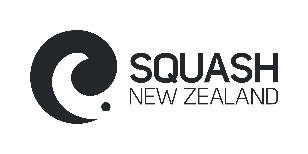 Coaching Assessment FormUse the checklist below to identify areas that you are doing really well and those that require more attention. This can be done as a self-assessment, or you can have another coach observe you.Name:							Date:Coach Action PlanUse the information collected from your coaching assessment forms (self or observation) to create a personal action plan for future sessions. From below, select areas that you want to develop and list the actions for how you are going to do this. It is a good idea to put a timeframe on whatever you put in this plan to keep you on track.CHECKLIST:Did I welcome each individual when they arrived?Did I capture each individual’s attention?Did I set the scene for the session?Was I organised?Did I demonstrate and explain each activity?Did I demonstrate and explain correct and safe technique?Did I project my voice well, varying pitch and tone?Could each individual clearly see and hear the demonstrations?Based on my examples and voice, was I easily understood and followed?Did I use effective coaching language?Based on my examples and voice, were the individuals able to play safely?Did I provide feedback and correct when necessary?Did I make each individual feel acknowledge and relaxed?Did I use individual names?Did I make eye contact with each individual?Did I appear open and approachable to all individuals?Did I treat all individuals as equals?Did I create a positive atmosphere during the session?Was each individual fully having fun / getting involved during the entire session?Was each individual fully focused on what they were doing?Did I express my personality naturally and comfortably?Did I ask a range of questions?Did I gain feedback from the individuals?Did I assess if learning took place?Did I let the group know details for next time?Did each individual leave with a takeaway?STAYWhat worked well?STOPWhat didn’t work well?STARTWhat could you do to improve?PLAN FOR NEXT TIMEPLAN FOR NEXT TIMEPLAN FOR NEXT TIMEAreas to developTechnique knowledge          Activity structure          Court positioning          QuestioningTiming of activities          Cues          Group management          Voice (tone and pitch)          FeedbackEngaging individuals          Being open and approachable          Catering to individual needsSession planning          Demonstrations and explanations          Use of names and eye contactProgressions          Having fun          Staying composed         Managing equipment and spaceManaging conflict          Gaining attention          Checking for understanding          Recapping sessionAreas to developAction to takeBy when (date)Short term (next week)Short term (next week)Short term (next week)Medium term (3 months)Medium term (3 months)Medium term (3 months)Long term (12 months)Long term (12 months)Long term (12 months)